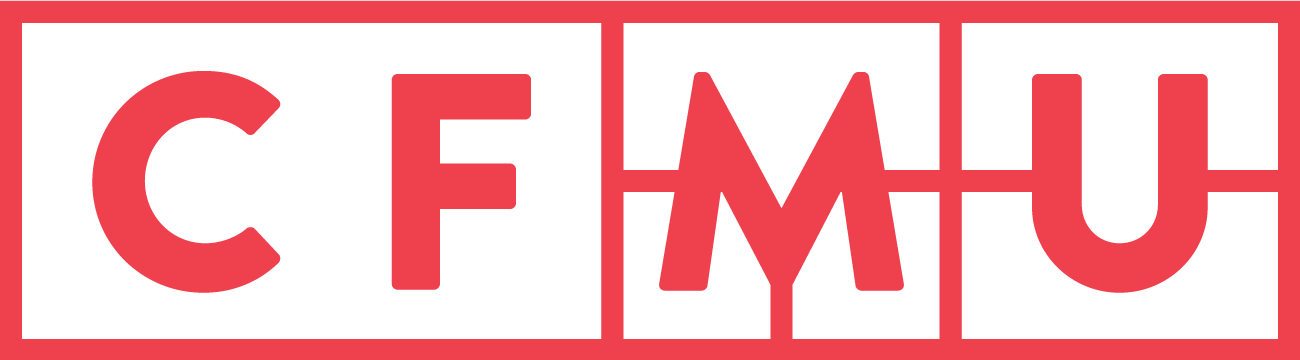 CFMU RADIO INCORPORATEDTAKE NOTICE that there will be a meeting of CFMU RADIO INCORPORATED (the Corporation) on Sunday, June 13, 2021, at 12:00 p.m., local time, for the following purposes.To confirm election of the Officers of the Corporation for 2021-22;PresidentVice-PresidentSecretary-Treasurer To confirm election of the Directors (3) of the Corporation for 2021-22;To appoint the Corporate Secretary for 2021-2022;To appoint the auditors for the Corporation for 2021-22;To delegate setting of remuneration of the auditors;To transact any further business that may properly come before the meetingDated at Hamilton, Ontario, this 3rd day of June 2021 BY ORDER OF THE BOARD OF DIRECTORS.______________________Daniela StajcerCorporate SecretaryMOTIONS:
Moved by ______, seconded by ______ that the Full Members of CFMU Incorporated confirm the election of officers as follows for 2021-22: Denver Della-Vedova as President, Christina Devarapalli as Vice-President, and Jeganiyah Jayachandran as Secretary-Treasurer. Moved by ______, seconded by ______ that the Full Members of CFMU Incorporated confirm the election of Denver Della-Vedova, Christina Devarapalli, and Jeganiyah Jayachandran as Directors of the Corporation for 2021-2022.Moved by ______, seconded by ______ that the Full Members of the Corporation appoint Daniela Stajcer as the Secretary to the Corporation for 2021-2022.  Moved by ______, seconded by ______ that the Full Members of CFMU Incorporated approve the appointment of KPMG LLP (Canada) as the Corporation’s auditors for 2021-22.Moved by ______, seconded by              that the Full Members of the Corporation delegate the setting of remuneration of the auditors to the Board of Directors.